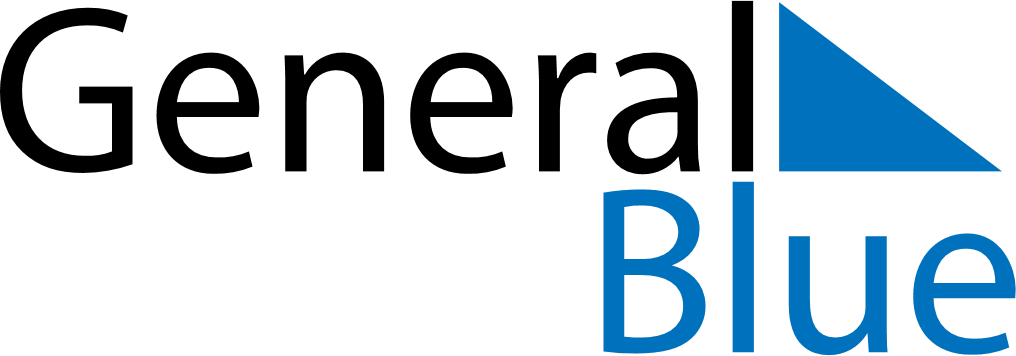 March 2024March 2024March 2024Christmas IslandChristmas IslandMONTUEWEDTHUFRISATSUN12345678910111213141516171819202122232425262728293031Labour DayGood Friday